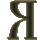 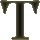 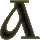 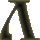 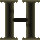 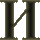 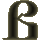 е попробовав, никто не знает, на что он способен.Публилий Сирений делает то, что должен; талант - то, что может. 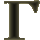 Джордж Бернард ШоуЦель мероприятия:Воспитательные задачи:Познакомить учащихся с жизнью талантливых людей с целью обратить внимание на то, что только труд над собой может принести желаемые результаты;Разъяснить значение слова «талант»;Стимулировать самооценку способностей учащихся, стремление к поиску своего «я» через тренинги, беседу, упражнения.СодержаниеВступительное слово. «Юность – это пора возмездия», - такие слова Александр Блок поставил эпиграфом к своей поэме «Возмездие». Примерно так тоже рассуждал Гегель. Юность – пора мятежных исканий, надежд, сомнений, тревог потому, что она возмездие – авансом – за успокоенность и смирение лет зрелости и старости. Мы, учителя, несмотря на наш возраст, идем одной дорогой с вами, дорогие наши ученики: дорогой знаний. И мы, как никто другой, видим каждого ученика со всех сторон. Как в калейдоскопе, отражается его путь по стране знаний. Мы видим всех и каждого, мы замечаем отличия, мы делим вас на гуманитариев и математиков, на художников и певцов, на спортсменов и артистов, на медалистов и неуспевающих, как это ни печально. Можно ли научить всех? От чего это зависит? От врожденных способностей или от усидчивости? Что такое способности? Талант? Дарование? Талант у человека - один или их много? Когда он проявляется? В каком возрасте? Почему часто талантливые дети становятся заурядными взрослыми? Часто ли мечты детства становятся реальностью в жизни? Где та точка отсчета в развитии способностей, которая определяет смысл жизни? Гениями рождаются или становятся?Работая учителем русского языка и литературы, я сталкиваюсь постоянно с таким фактом, который меня приводит в недоумение, а детям приносит много слез, огорчений, разочарований. Я думаю, вы знаете, о чем идет речь, потому что все это происходит на ваших глазах.Почему одним ученикам, которые не прикладывают к овладению знаниями никаких усилий и стараний, учеба дается легко? Они, как бабочки, порхают весело и изящно от одного цветка к другому, радуют нас своей легкостью и красотой.Почему другие продираются к этим же самым знаниям, грызя гранит науки, обливаясь слезами, испытывая муки и горечь от того, что у них ничего не получается, и в конце концов чаще разочаровываются, опускают руки? Труд многих из них можно сравнить с Сизифовым трудом: всё напрасно, они так и не взберутся на Олимп универсальных знаний… 2.Беседа- Давайте проведем маленькое исследование. Вы знаете, кем мечтали стать в юности ваши родители? Поднимите руки, у кого из них эта мечта осуществилась? Можно ли считать, что те, кто не пришел к своей мечте, шел неправильным жизненным путем?  (Как привило, ребята не считают путь родителей неправильным. И это верно. У кого-то их них талант руководителя, у кого-то – Доброты и т.д.)Это и есть ответ на вопрос о грани. Её нет. Или она неосязаемая. Но можно с уверенностью сказать об одной точке, через которую проходит эта грань. Эта точка – представление каждого из вас о своей собственной нужности, одаренности, значительности. И эта точка обращение к себе, незнаемому, приходится на школьный период. А, стало быть, вы сами в ответственности за то, чтобы не отчаяться, не закрыться от внешнего мира и не остаться один на один со своими проблемами. Вы! Ваши родители! И мы, ваши наставники! Если сам человек сам себя считает заурядным, бездарным, никому не нужным, то таковым он, в самом деле, и становится. («А я, как падаль…»)- Как вы считаете, от чего зависит успешность в школьном учебном процессе: от способностей, талантов, усидчивости? (после того, как ребята поделятся своими эмоциями, переходим к следующему этапу).- Что такое талант? Талант и гениальность – это одно и то же? Если нет, то чем они отличаются?Все ли талантливы?3. Задание с подвохом.- В ваших ответах среди прочих часто звучало слово «талант». Возьмите ¼ листочка, напишите на одной стороне предложение «Я талантлив! Это истина», а на другой стороне напишите «Все, что написано на обратной стороне, ложь». - Теперь ответьте на вопрос: чему и кому верить?- Конечно, верить в себя, в свои способности. Обратите внимание на высказывания Публилия Сира и Джорджа Бернарда Шоу. Какое из них ближе вашему пониманию? Какой вывод можно сделать для себя?- Этот клочок бумаги с надписями – бумажный парадокс. Не допустите этого парадокса в своей жизни, поверьте в себя и идите к себе. Да, талантливый человек делает то, что может, но вы никогда не узнаете, на что вы способны, до тех пор, пока не станете работать над собой. Все начинается с фразы «Семь вопросов просто чудо: ГДЕ? КУДА? КОГДА? ОТКУДА? ПОЧЕМУ? ЗАЧЕМ? И КАК?» почему одни люди, прогуливаясь по лугу, склоняют голову к каждой былинке, к каждой букашке, а другие не видят дальше носа своего. Из первых получаются личности, из вторых – пустота. Очень важно поверить в себя! Поверить в то, что я не случайно на этой земле, что я не просто иванов, петров, сидоров, Поверить в то, что я ПЕТРОВ, ИВАНОВ, СИДОРОВ! Я личность! Я могу! Очень важно при этом понять КУДА ПЛЫТЬ, говоря словами Алисы Льюиса Кэрролла. И выбрать правильный маршрут. Если вы не знаете пока, КУДА ПЛЫТЬ, это не страшно. Ищите, ошибайтесь, разочаровывайтесь, побеждайте и опять ищите. У каждого из вас своя дорога. Но на вопрос КАК ПЛЫТЬ, т. Е что брать с собой в дорогу и от чего избавляться, как от ненужного балласта, вам даст ответ таблица «Определение таланта» Слайд 3. Определение талантаСлайд 4. Каждый талантлив!- Скажите трижды вслух «Я талантлив!»: вопросительно, утвердительно-повествовательно и утвердительно-восклицательно. (Делаем это все вместе).4. Сообщение ученика об устройстве мозга, о работе правого и левого полушарий. (Слайд 5 Для начала заглянем в кладовую талантов.)5. Сообщения учеников о талантливых личностях с возможным дополнением или обобщением учителя. Экскурс в историю талантливых личностей. (Слайды 6-11). Слайд 6. Этот человек в возрасте 4 лет уже сочинял концерты, а в 6 лет – скрипичные сонаты. Когда ему исполнилось 10 лет, он подарил миру свои первые симфонии, исполненные в Лондоне. Когда юному дарованию исполнилось 14 лет, он написал оперу по заказу миланского театра. Его имя Вольфганг Амадей Моцарт! А Гёте с малых лет удивляет и восхищает окружающих своим необычайно живым и ярким воображением. Известный физиономист того времени воскликнул перед портретом юного Гёте: «Кто может сказать об этом лице, что это не гений?!»Советский академик Л.Д. Ландау в 13 лет закончил десятилетку. В 14 лет занимался сразу на 2-х факультетах: физико-математическом и химическом. В 18 лет стал внештатным аспирантом Ленинградского физико-технического института, хотя еще не имел диплома.Слайд 7-8. «Мой сын не может заменить меня. Я сам не смог бы заменить себя. Я порождение обстоятельств», - так оценивает итог своей уходящей жизни Наполеон. «У меня нет никакого таланта. Есть только упрямство мула и страшное любопытство», - утверждал Альберт Эйнштейн, одна из самых грандиозных фигур ХХ века. Блез Паскаль еще не знал общепринятых терминов и называл прямую «палкой», а круг «колесом», когда отец его заставал за переоткрытием теорем Эвклида. Не потому ли Паскаль-старший бежал к другу и восклицал: «Мой сын будет математиком».Слайд 9. Чарлз Дарвин слыл среди своих школьных учителей и соучеников бестолковым и просто-таки туповатым парнем. В великом Гегеле ни в детстве, ни в юности никто не мог заподозрить не только гения, но и вообще человека сколь-нибудь выдающегося. В свидетельстве об окончании университета говорилось, что Гегель – молодой человек со здравыми суждениями, но не отличается красноречием и в … философии никак себя не проявил.Слайд 10. Исаак Ньютон ничем не выделялся среди своих сверстников, когда учится в школе. В Тринити-колледже в Кембридже он тоже живет и учится как-то незаметно и средне. Дмитрий Менделеев, великий химик, поступал в университет несколько раз и всё время заваливал химию!Слайд 11. Генриху Шлиману всю жизнь везет. Ученик лавочника, голодный мальчишка, для которого покупка одеяла вырастала в проблему жизни, получил самое поверхностное образование, которое позволило ему быть лавочником. У него ничего не было, кроме мечты – раскопать гомеровскую Трою. В юности он много путешествует пешком, собирается искать счастье за океаном и плывет юнгой в Венесуэлу. Корабль тонет во время бури. Шлиман – один из девяти чудом спасенных. В Амстердаме он просит милостыню, падает в голодный обморок. Но ему снова везет: он устраивается в торговую фирму. Благодаря своим способностям он становится русским оптовым купцом первой гильдии, он почетный гражданин, судья Санкт-Петербургского торгового суда. В 48 лет он находит свою Трою, а кроме того, сокровища микенских гробниц и гигантский дворец в Тиринфе, где жили герои Гомера.А вот вся жизнь Иоганна Кеплера, с первого крика и до последнего вздоха, протестовала против того, чтобы он стал ученым Судьба ему не благоприятствовала. 6-летним, он был брошен в бреду оспы родителями, но чудом выжил. Дом Кеплера – придорожный кабак, где пьянство и разврат перемешаны с молитвами. Отец вытащил 7-летнего сына из школы и сделал служакой в кабаке. В 26 лет он женился, но дом превращался в ад, когда жена билась в припадках эпилепсии. Он нежно любил своих 3 ребятишек, но они умерли. А вскоре сходит с ума жена и умирает. Но он шел, полз, продирался и стал великим ученым, открывшим законы движения планет, которые сегодня изучают во всех школах мира. Слайд 12-16. Как вычислить одаренных детей? Есть множество способов: тесты по психологии, метод наблюдения и т. д., нет смысла их перечислять.Тренинг.  Мы просто поиграем, как дети.А) Представьте, что вы оказались заперты на 3 этаже. Ваши действия? У вас нет телефона, уже очень поздно, в школе никого нет. Б) Корова, звезда и автобус.В) Сергей Александрович Рачинский был замечательным российским педагогом. Он помогал крестьянским ребятишкам освоить основы математики и других наук, более того, в своей сельской школе он преподавал почти все предметы сам, в том числе и музыку с живописью. Особой популярностью у ребят на уроках математики пользовался устный (или как говорили раньше - умственный) счет. Сегодня, как и полтора века назад, каждый урок математики в школе также начинается с этой «гимнастики ума». Но огромная заслуга Рачинский в том, что он составлял эти задачи виртуозно, подбирая для каждого ученика задачу по уму и по силам. 3 задачи Рачинского.Слайд 17. Тесты на определение креативностиТесты на определение креативности, выявление способностей известных психологов с мировым именем.Слайд 18. Самое главноеОдин очень умный директор школы как-то сказал: "Я не учу своих детей математике или литературе, астрономии или географии, я учу своих учеников учиться! Учиться всю жизнь и получать от этого много, много радости".Слайд 19-20. И начнем путь к себе.Советы учащимся по чтению специальной литературы.15 – 19 слайд. Платформа моего предмета.Слайд 22-23. Моя программа по работе с одаренными детьми.Слайд 24-29. Вместо заключения.Не ждите милости от жизни, творите сами свою судьбу. Не превращайте свою жизнь в грязную дорогу, как об этом говорится в известной притче о человеке, который, однажды найдя на земле талер, всю оставшуюся жизнь смотрел себе под ноги в надежде найти там еще деньги. Смотрите в себя: «Дайте созреть и окрепнуть внутреннему человеку: наружный успеет еще действовать. Выходя позже, он будет, может быть, не так сговорчив и уступчив, но зато на него можно будет положиться: не за свое не возьмется». Эти мудрые слова принадлежат русскому врачу и педагогу Пирогову. Найдите себя!Выполняя любую работу на пути к себе, внутреннему, старайтесь увидеть в ней только плюсы. Будьте тем, кто на вопрос, что он делает при строительстве Шартрского собора во Франции, воскликнул: «Я строю Шартрский собор», а не тем, кто зарабатывает на жизнь или возит камни в тачке. Поверьте в себя и идите своей дорогой!